                                                                                                          Регистрационный номер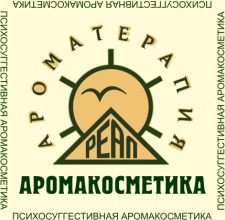  Регистрационное заявление Заказчика194044, г.Санкт-Петербург, Б.Сампсониевский пр-т, д.48, лит.Бтел.: 8(812)542-85-04, 294-56-23Сведения о заказчике (заполняется печатными буквами)Фамилия, имя, отчество                                                                                     Дата рождения Почтовый адресСтрана, область (при необходимости), город, посёлок и т.п.Улица, дом, корпус, квартира  Почтовый индекс                     Код города                                Моб. телефонАдрес электронной почты_______________________________      Заполненный бланк Регистрационного заявления Заказчика необходимо передать (переслать) в компанию ООО Реал. Передать заявление можно любым удобным способом: лично на складе компании; прислать скан или фотографию заполненного бланка по электронной почте mail@real-aroma.ru ; по факсу 8-812-542-85-37;  по почте: 194044, Санкт-Петербург, Большой Сампсониевский проспект, 48,Б. получатель ООО Реал.      При внесении данных, в информационную базу ООО Реал, Заказчику присваивается идентификационный номер, данный номер сообщается Заказчику.     При последующих заказах достаточно указывать фамилию, имя и присвоенный идентификационный номер.      Зарегистрированный в информационной базе компании Заказчик имеет право покупать продукцию по действующему оптовому прайс-листу.      Получать дополнительные скидки в зависимости от суммы закупки или величины закрепленной скидки. Получать информацию о текущих акциях и новых поступлениях по электронной почте или телефону.     Заполнение Регистрационного заявления Заказчика и передача (пересылка) его в компанию  означает согласие на обработку данных,  регистрацию в информационной системе и получение новостных сообщений от ООО Реал.  Подписывая Регистрационное заявление, даю согласие на обработку персональных данных.____________________________                                                                _____________________Подпись Регистрируемого                                                                                Дата 